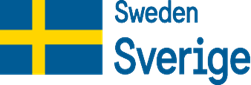 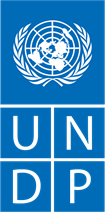 FORMULAR DE EXPRIMARE A INTERESULUIProgramul de dezvoltare a capacităților instituționale ale ONG-lor de mediudesfășurat în cadrul Proiectului ”Comunități rezistente la schimbări climatice prin abilitarea femeilor”Informații generale privind organizația aplicantă:Scopul și domeniile de activitate ale organizației aplicanteExperiența acumulată/CV-ul organizațieiPerspectivele în colaborarea cu APLMotivarea de a participa la un program extins de dezvoltare a capacitățilorDirectorul/directoarea organizației 									___________________________________				___________________Nume, prenume							semnăturaData ________________2020Documente necesar de anexat:Copia Certificatului de înregistrare a organizațieiCopia Statutului organizațieiLista membrilor fondatori și angajaților organizației, cu indicarea funcției lorRaportul de activitate pentru ultimii 3 ani/CV-ul organizațieiRaportul financiar pentru anul 2019, inclusivOpțional: rapoarte de participare în proiecte/inițiative similare, alte documente care ar atesta asupra activității organizației în domenii relevante proiectului ”Comunități rezistente la schimbări climatice prin abilitarea femeilor”.Denumirea organizațieiAdresa poștală (strada, localitatea, raionul/regiunea, cod poștal)Directorul organizației(nume, prenume)Telefon de contact al directoruluifix/mobile-mailNumărul fondatorilor/membrilor consiliului administrativ Numărul membrilor organizațieiNumărul personalului angajat permanent sau temporarPerioada de activitate a organizațieiAria geografică de activitate a organizațieiDotarea organizației cu echipament pentru desfășurarea activitățilorDescrieți scopul, domeniile de activitate ale organizației, viziunea și misiunea organizației. În caz dacă organizația are un plan strategic de activitate, Vă rugăm să indicați principalele direcții strategice._________________________________________________________________________________________________________________________________________________________________________________________________________________________________________________________________________________________________________________________________________________________________________________________________________________________________________________________________________________________________________________________________________________________________________________________________________________________________________________________________________________Vă rugăm să prezentați principalele activități desfășurate de organizația Dvs în ultimii 5-7 ani (denumirea activităților desfășurate, proiecte implementate (în special, în domeniile: schimbări climatice, protecția mediului, integrarea de gen în aspecte climatice și mediu) , parteneri de colaborare, sursele valorificate pentru fiecare activitate/proiecte, cine a fost finanțatorul, instruiri tematice relevante obținute, alte informații relevante (informație pe jumătate de pagină). Daca aveți CV-ul organizației, Vă rugăm să-l anexați._________________________________________________________________________________________________________________________________________________________________________________________________________________________________________________________________________________________________________________________________________________________________________________________________________________________________________________________________________________________________________________________________________________________________________________________________________________________________________________________________________________________________________________________________________________________________________________________________________________________________________________________________________________________________________________________________________________________________________________________________________________________________________________________________________________________________________________________________________________________________________________________________________________________________________________________________________________________Vă rugăm să descrieți un concept de plan de acțiuni pe termen mediu (2-3 ani) privind colaborarea cu APL local/regional și mediul de afaceri din localitate/regiune, inclusiv în implementarea inițiativelor locale (pentru descriere utilizați tabelul model de mai jos). În caz dacă organizația Dvs este parteneră la implementarea Strategiilor de Dezvoltare locală/regională, Vă rugăm să indicați ________________________________________________________________________________________________________________________________________________________________________________________________________________________________________________________________________________________________Denumirea activitățiiPerioada implementăriiParteneri de implementarePotențiali finanțatoriVă rugăm să argumentați motivul și necesitățile organizației Dvs de a participa la un program de dezvoltare a capacităților organizației (informație prezentată pe jumătate de pagină). În caz că anterior ați beneficiat de instruiri similare, Vă rugăm să descrieți. 